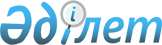 Сандықтау аудандық мәслихатының 2021 жылғы 27 желтоқсандағы № 13/2/11 "Сандықтау ауданының Максимов ауылдық округінің 2022-2024 жылдарға арналған бюджетін бекіту туралы" шешіміне өзгерістер енгізу туралыАқмола облысы Сандықтау аудандық мәслихатының 2022 жылғы 11 мамырдағы № 19/3/11 шешімі
      Сандықтау аудандық мәслихаты ШЕШТІ:
      1. Сандықтау аудандық мәслихатының 2021 жылғы 27 желтоқсандағы № 13/2/11 "Сандықтау ауданының Максимовка ауылдық округінің 2022-2024 жылдарға арналған бюджетін бекіту туралы" шешіміне мынадай өзгерістер енгізілсін::
      1 тармақ жаңа редакцияда мазмұндалсын:
      "1. Максимовка ауылдық округінің 2022-2024 жылдарға арналған бюджеті тиісінше 1, 2, 3 және 4-қосымшаларға сәйкес, оның ішінде 2022 жылға мынадай көлемдерде бекітілсін:
      1) кірістер – 267 635,1 мың теңге, оның ішінде:
      салықтық түсімдер – 4 996,0 мың теңге;
      салықтық емес түсімдер - 0,0 мың теңге;
      трансферттердің түсімдері – 262 639,1 мың теңге;
      2) шығындар – 268 587,3 мың теңге;
      3) сальдо қаржы активтерімен операциялар бойынша сальдо – 0,0 мың теңге;
      4) бюджет тапшылығы (профициті) - -952,2 мың теңге;
      5) бюджет тапшылығын қаржыландыру (профицитін пайдалану) – 952,2 мың теңге.";
      жоғарыда көрсетілген шешімнің 1, 4 қосымшасы осы шешімнің 1, 2 қосымшасына сәйкес жаңа редакцияда жазылсын.
      2. Осы шешім 2022 жылғы 1 қаңтардан бастап қолданысқа енгізіледі. 2022 жылға арналған Максимов ауылдық округінің бюджеті 2022 жылға арналған нысаналы трансферттер
					© 2012. Қазақстан Республикасы Әділет министрлігінің «Қазақстан Республикасының Заңнама және құқықтық ақпарат институты» ШЖҚ РМК
				
      Сессия төрайымы, аудандық маслихат хатшысы

Г.Кадырова
Сандықтау аудандық
мәслихатының
2022 жылғы 11 мамырдағы
№ 19/3/11 шешіміне
1 қосымшаСандықтау аудандық
мәслихатының
2021 жылғы 27 желтоқсандағы
№ 13/2/3 шешіміне
1 қосымша
Санат
Санат
Санат
Санат
Сомамың теңге
Сыныбы
Сыныбы
Сыныбы
Сомамың теңге
Кіші сыныбы
Кіші сыныбы
Сомамың теңге
Атауы
Сомамың теңге
1
2
3
4
5
I. Кірістер
267 635,1
1
Салықтық түсімдер
4 996,0
04
Меншікке салынатын салықтар
4 872,0
1
Мүлікке салынатын салықтар
263,0
3
Жер салығы
77,0
4
Көлік құралдарына салынатын салық
 4 532,0
05
Тауарларға, жұмыстарға және қызметтерге салынатын ішкі салықтар
124,0
3
Табиғи және басқа да ресурстарды пайдаланғаны үшін түсетін түсімдер
124,0
2
Салықтық емес түсімдер
0,0
3
Негізгі капиталды сатудан түсетін түсімдер
0,0
03
Жерді сату 
0,0
1
Жерді сату
0,0
4
Трансферттер түсімі
262 639,1
02
Мемлекеттің басқарудың жоғары тұрған органдарынан түсетін трансферттер
262 639,1
3
Аудандардың (облыстық маңызы бар қаланың) бюджетінен трансферттер
262 639,1
Функционалдық топ
Функционалдық топ
Функционалдық топ
Функционалдық топ
Сомамың теңге
Бюджеттік бағдарламалардың әкімшісі
Бюджеттік бағдарламалардың әкімшісі
Бюджеттік бағдарламалардың әкімшісі
Сомамың теңге
Бағдарлама
Бағдарлама
Сомамың теңге
Атауы
Сомамың теңге
1
2
3
4
5
 II. Шығындар
268 587,3
01
Жалпы сипаттағы мемлекеттік қызметтер 
26 818,3
124
Аудандық маңызы бар қала, ауыл, кент, ауылдық округ әкімінің аппараты 
26 818,3
001
Аудандық маңызы бар қала, ауыл, кент, ауылдық округ әкімінің қызметін қамтамасыз ету жөніндегі қызметтер
26 818,3
07
Тұрғын үй-коммуналдық шаруашылық
621,0
124
Аудандық маңызы бар қала, ауыл, кент, ауылдық округ әкімінің аппараты 
621,0
008
Елді мекендердегі көшелерді жарықтандыру
621,0
III. Таза бюджеттік кредиттеу
0,0
Бюджеттік кредиттер
0,0
IV. Қаржы активтерімен операциялар бойынша сальдо
0,0
V. Бюджет тапшылығы (профициті)
-952,2
VI. Бюджет тапшылығын қаржыландыру (профицитін пайдалану)
952,2
8
Бюджет қаражатының пайдаланылатын қалдықтары
952,2
01
Бюджет қаражатының қалдықтары
952,0
1
Бюджет қаражатының бос қалдықтары
952,2
13
Басқалар
241 148,0
124
Аудандық маңызы бар қала, ауыл, кент, ауылдық округ әкімінің аппараты
241 148,0
057
"Ауыл-Ел бесігі" жобасы аясында ауылдық елді мекендердің әлеуметтік-инженерлік инфрақұрылымы бойынша іс-шараларды жүзеге асыру.
241 148,0Сандықтау аудандық
мәслихатының
2022 жылғы 11 мамырдағы
№ 19/3/11 шешіміне
2 қосымшаСандықтау аудандық
мәслихатының
2021 жылғы 27 желтоқсандағы
№ 13/2/3 шешіміне
4 қосымша
Атауы
Сома,мың теңге
1
2
Барлығы
255 548,1
Республикалық бюджет қаражаты есебінен берілетін ағымдағы нысаналы трансферттер, оның ішінде:
242 126,0
азаматтық қызметшілердің жекелеген санаттарының, мемлекеттік бюджет қаражаты есебінен ұсталатын ұйымдар қызметкерлерінің, қазыналық кәсіпорындар қызметкерлерінің жалақысын көтеруге
978,0
максимовка ауылындағы кентішілік жолдарды асфальтбетон жабынымен орташа жөндеуге
241 148,0
аудандық бюджет қаражаты есебінен ағымдағы нысаналы трансферттер, оның ішінде:
13 422,1
мемлекеттік қызметшілердің жалақысына
1 830,1
аппаратты ағымдағы ұстауға
11 592,0